INDICAÇÃO Nº 7776/2017Sugere ao Poder Executivo Municipal que proceda a troca de lâmpada piscante na Rua Arthur Bernardes ao lado do nº 54 no Jd. Itamaraty. (A)Excelentíssimo Senhor Prefeito Municipal, Nos termos do Art. 108 do Regimento Interno desta Casa de Leis, dirijo-me a Vossa Excelência para sugerir ao setor competente que proceda a troca de lâmpada piscante na Rua Arthur Bernardes ao lado do nº 54 no Jd. Itamaraty.Justificativa:Fomos procurados por munícipes solicitando essa providencia, pois, da forma que se encontra o local está escuro causando transtornos e insegurança.OBS: Recentemente foi trocada uma lâmpada nas proximidades desse endereço, porém essa é piscante e coincidentemente quando foi trocar ela estava acessa, porém há a necessidade de troca-la porque não para acessa constantemente. Plenário “Dr. Tancredo Neves”, em 09 de Outubro de 2017.José Luís Fornasari                                                  “Joi Fornasari”                                                    - Vereador -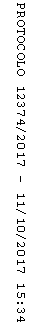 